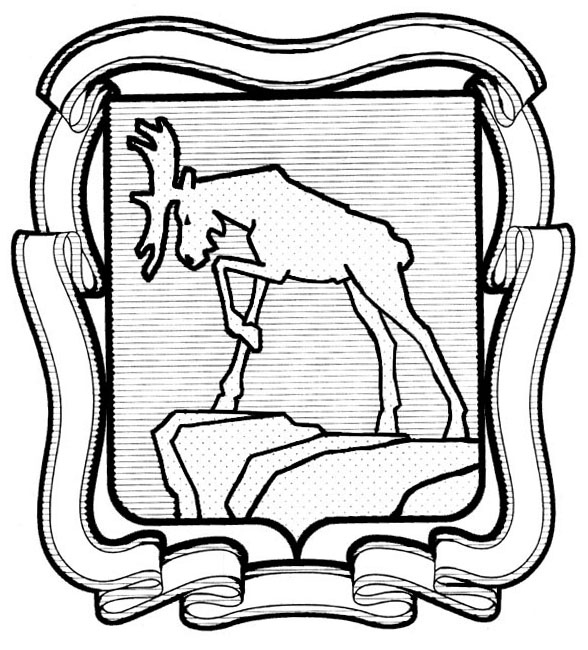 СОБРАНИЕ ДЕПУТАТОВ МИАССКОГО ГОРОДСКОГО ОКРУГА                                                         ЧЕЛЯБИНСКАЯ ОБЛАСТЬ     ТРИНАДЦАТАЯ  СЕССИЯ СОБРАНИЯ  ДЕПУТАТОВ МИАССКОГО ГОРОДСКОГО ОКРУГА ШЕСТОГО СОЗЫВАРЕШЕНИЕ №1от 30.09.2021 г.Рассмотрев предложение Председателя Собрания депутатов Миасского городского округа Д.Г. Проскурина о принятии к сведению результатов дополнительных выборов депутата Собрания депутатов Миасского городского округа по одномандатному избирательному округу №10, заслушав доклад Председателя территориальной избирательной комиссии города Миасса Н.М. Наумовой, руководствуясь Федеральным законом                       от 06.10.2003 г. №131-ФЗ «Об общих принципах организации местного самоуправления в Российской Федерации» и Уставом Миасского городского округа, Собрание депутатов Миасского городского округаРЕШАЕТ:1. Принять к сведению информацию о результатах дополнительных выборов депутата Собрания депутатов Миасского городского округа по одномандатному избирательному округу №10 согласно приложению к настоящему Решению.	2. Настоящее Решение вступает в силу с момента его принятия.	3. Настоящее Решение опубликовать в установленном порядке.Председатель Собрания депутатовМиасского городского округа                                                                                Д.Г. ПроскуринПРИЛОЖЕНИЕ к Решению Собрания депутатов Миасского городского округа                     от 30.09.2021 г. №1Результаты выборов по избирательному округу №101.Кочарин Алексей Андреевич - депутат по избирательному округу №10